Publicado en Madrid el 12/01/2021 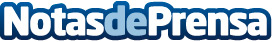 L'Oréal automatiza su centro de investigación capilar con las aplicaciones colaborativas de OnRobotEl grupo industrial francés L'Oréal, especializado en productos cosméticos y ahora líder mundial en la industria cosmética, ha automatizado su centro de investigación capilar con las aplicaciones de robótica colaborativa de OnRobotDatos de contacto:Javier Fraile617 46 96 35Nota de prensa publicada en: https://www.notasdeprensa.es/loreal-automatiza-su-centro-de-investigacion Categorias: Nacional Inteligencia Artificial y Robótica E-Commerce Consumo Otras Industrias http://www.notasdeprensa.es